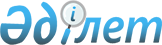 О внесении изменений и дополнений в постановление Правительства Республики Казахстан от 16 ноября 2001 года N 1465
					
			Утративший силу
			
			
		
					Постановление Правительства Республики Kазахстан от 7 ноября 2003 года N 1111. Утратило силу - постановлением Правительства РК от 28 октября 2004 г. N 1117 (P041117).
      Сноска. Утратило силу постановлением Правительства РК от 28.10.2004 № 1117.
      Правительство Республики Казахстан постановляет: 
      1. Внести в постановление  Правительства Республики Казахстан от 16 ноября 2001 года N 1465 "Вопросы Министерства здравоохранения Республики Казахстан" (САПП Республики Казахстан, 2001 г., N 40, ст. 508) следующие изменения и дополнения: 
      в Положении о Министерстве здравоохранения Республики Казахстан, утвержденном указанным постановлением: 
      абзац первый пункта 1 дополнить словами "медицинского и фармацевтического образования"; 
      в пункте 10: 
      подпункт 1) дополнить словами "медицинской науки, медицинского и фармацевтического образования"; 
      в подпункте 6) после слова "базы" дополнить словами "и обеспечение оснащения"; 
      в пункте 11: 
      в подпункте 1) после слов "развития здравоохранения" дополнить словами "медицинского и фармацевтического образования"; 
      подпункт 2) дополнить словами "медицинского и фармацевтического образования"; 
      дополнить подпунктами 6-1) и 6-2) следующего содержания: 
      "6-1) разработка и утверждение стандартов в области здравоохранения, включая медицинское и фармацевтическое образования, номенклатуры организаций здравоохранения, положения об их деятельности, номенклатуры врачебных должностей и специальностей, структуры и типовых штатов и штатных нормативов, нормативов объема и уровня медицинского обслуживания населения, видов и объемов первичной медико-санитарной, квалифицированной стационарной, специализированной и высокоспециализированной медицинской помощи, восстановительного лечения и медицинской реабилитации, форм ведения учетно-отчетной медицинской документации при оказании платных услуг гражданам, а также отраслевой системы поощрения; 
      6-2) определение перечня заболеваний и расстройств здоровья, при которых показано санаторно-курортное лечение, категорий амбулаторно-поликлинических организаций, а также порядка оказания медицинской помощи и обеспечения лекарственными средствами граждан;"; 
      подпункт 9) дополнить словами ", а также организаций медицинского и фармацевтического образования"; 
      подпункт 14) изложить в следующей редакции: 
      "14) организация оказания бесплатной медицинской помощи и обеспечения лекарственными средствами, изделиями медицинского назначения гражданам при чрезвычайных ситуациях"; 
      в подпункте 15) слова "судебно-медицинской и судебно-психиатрической экспертизе" заменить словами "видам медицинских экспертиз"; 
      дополнить подпунктом 19-1) следующего содержания: 
      "19-1) определение порядка проведения квалификационных экзаменов;"; 
      подпункт 21) изложить в следующей редакции: 
      "21) осуществление согласования на ввоз и вывоз лекарственных средств"; 
      подпункт 23) изложить в следующей редакции: 
      "23) обеспечение развития медицинской науки и координация научной деятельности в области здравоохранения"; 
      дополнить подпунктами 24-1) и 24-2) следующего содержания: 
      "24-1) осуществление контроля за соблюдением стандартов в области здравоохранения и за лекарственным обеспечением больных, находящихся на стационарном лечении в организациях здравоохранения; 
      24-2) проведение аттестации на профессиональную компетентность руководителей местных органов государственного управления здравоохранением и руководителей государственных организаций здравоохранения;"; 
      в подпункте 29) слово "санитарных" заменить словами "санитарно-эпидемиологических"; 
      подпункты 32) и 33) изложить в следующей редакции: 
      "32) осуществление государственного контроля за производством и качеством медицинского оборудования, изделий медицинского и санитарно-гигиенического назначения, а также в сфере обращения лекарственных средств; 
      33) утверждение списка основных (жизненно-важных) лекарственных средств, перечня видов заболеваний и отдельных категорий населения, при амбулаторном лечении которых лекарственные средства, специализированное лечебное питание по рецептам отпускаются бесплатно или на льготных условиях"; 
      подпункт 34) дополнить словами ", а также обеспечение ведения государственного статистического учета и отчетности в области здравоохранения"; 
      дополнить подпунктом 34-1) следующего содержания: 
      "34-1) обеспечение создания и функционирования республиканской информационной и коммуникационной систем в области здравоохранения, в том числе по управлению лекарственными средствами;"; 
      в пункте 12: 
      подпункт 2) изложить в следующей редакции: 
      "2) осуществлять государственный санитарно-эпидемиологический надзор и принимать меры административного воздействия за нарушение законодательства Республики Казахстан о санитарно-эпидемиологическом благополучии населения в порядке, установленном законодательством Республики Казахстан"; 
      дополнить подпунктом 4-1) следующего содержания: 
      "4-1) выдавать заключение и принимать участие в лицензировании на занятие деятельностью в области медицинского и фармацевтического образования, а также проводить аккредитацию организаций здравоохранения;". 
      2. Настоящее постановление вступает в силу со дня подписания. 
					© 2012. РГП на ПХВ «Институт законодательства и правовой информации Республики Казахстан» Министерства юстиции Республики Казахстан
				
      Премьер-Министр
Республики Казахстан
